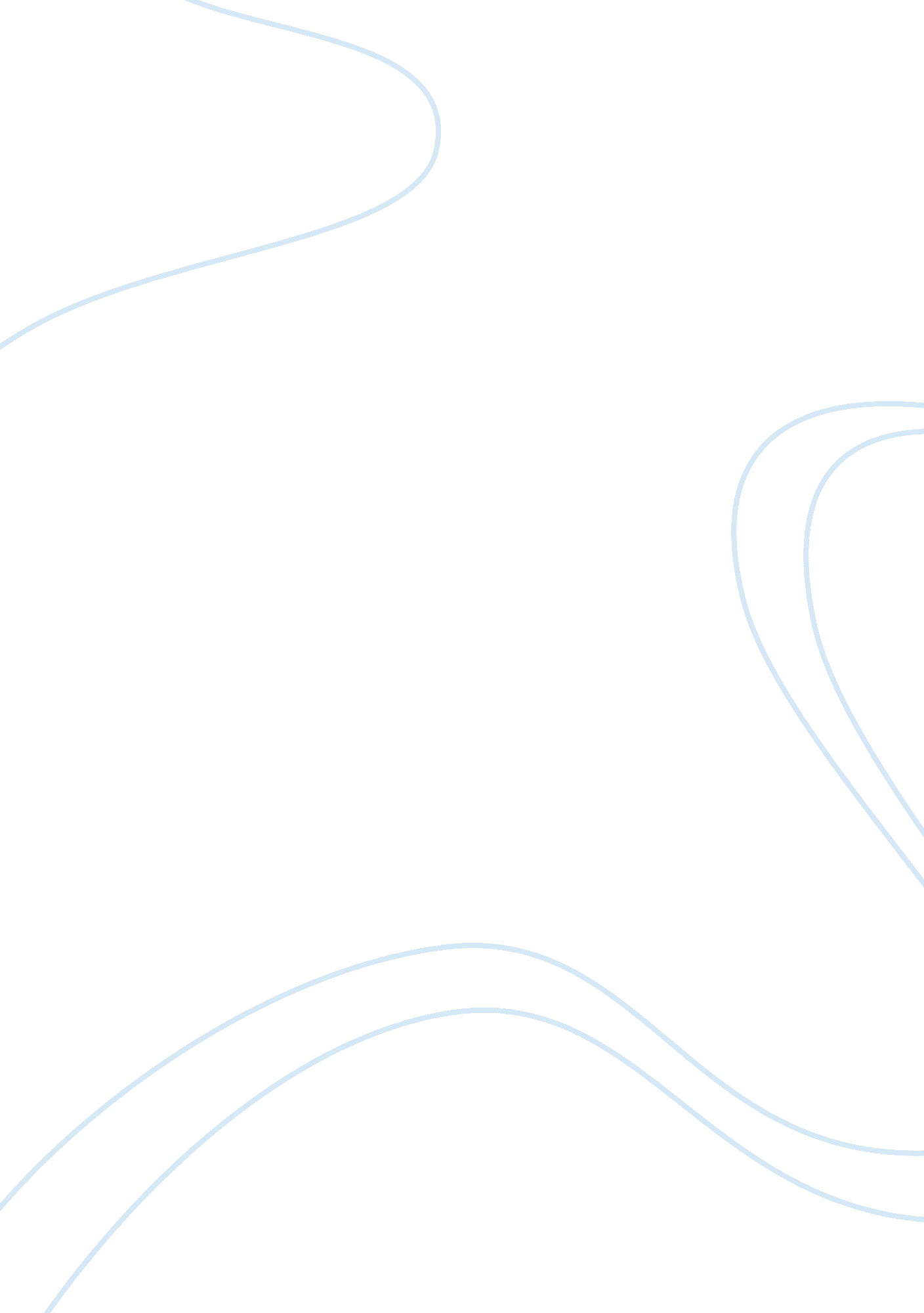 Find a web site about a vernacular dance forms. it could be anything to do with e...Art & Culture, Artists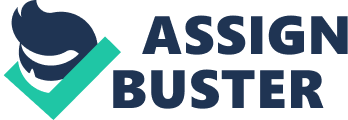 March BallroomDancers. com Ballroomdancers. com (http ballroomdancers. com) is a site devoted to the vernacular dance form of ballroom dancing. It incorporates a wide variety of material in regards to this particular topic, everything from information on how to learn the dances, variations on the dances, how to do the basics of each dance, offers dancing lessons, has a shopping section, a classifieds section, a directory, and a forum, as well as a members area for the site itself. 
The learning sections are divided into the basics, including posture, foot positions, dance positions, spins and turns, and so on. Shopping is divided into videos, music, books, gift cards, and customer service. The classifieds section offers a partner search and a dancewear section, while the directory offers teachers, studios, dance locations, vendors, services, clubs and teams, organizations, and other dance sites. The forum, or message board, is comprised of just about any topic that the reader may think of, as well as some others that may not be imagined. People can ask anything about anything related to dance. 
The site itself is full of a wide variety of information, and the information is arranged in a useful and easy to navigate manner. While the content provided is clear and concise, the site itself leaves much to be desired in terms of design. The site itself tried to appear fancy, though the colors, the fonts, and the attempts at adding sparkles to the fonts just end up making it look tacky. The videos themselves attempt to show the dances in a professional manner, however, the people look cheesy and fake, instead of like people who are genuinely interested in dancing; the overlaid text at the beginning of the videos is the same tacky fonts that are in use on the homepage of the site itself. If the site used something other than XHTML and javascript, the site could be done in a far more professional manner. Likewise, if the forum was to use phpBB instead of javascript, it would offer a far more professional look and feel. 
Overall, the site itself has a host of valuable information, and it is presented in an easy to use and easy to navigate manner, however, the style of the site leaves much to be desired. Ballroom dancing is supposed to be elegant and beautiful, and a poorly designed site tends to not only detract from that, but also shows disrespect to the art itself. 